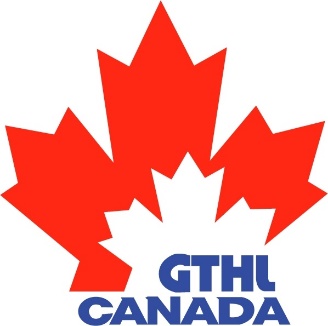 TOURNAMENT AND EXHIBITION GAME SHEET SUBMISSIONSPlease submit all game sheets together at the conclusion of the exhibition game or tournament toSebastian Fazio Coordinator of League OperationsScan- sfazio@gthlcanada.com The following must be completed: TEAM NAME: AGE GROUP: CATEGORY: TOURNAMENT NAME: TOURNAMENT LOCATION: TOURNAMENT DATES: PLEASE RECORD: SUSPENSIONS SERVED CARRIED OVER FROM LEAGUE PLAY: NONE OR SUSPENSIONS RECEIVED AND /OR SERVED IN TOURNAMENT: NONE ORThese game sheets have been submitted by Team Official: _________________________________Please print namePlayer NameSuspension CodeDate ReceivedDate Served Comment